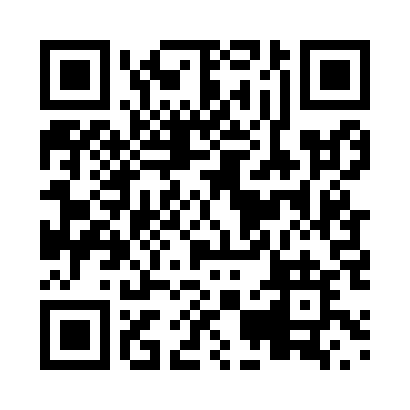 Prayer times for Rocky Lane, Alberta, CanadaMon 1 Jul 2024 - Wed 31 Jul 2024High Latitude Method: Angle Based RulePrayer Calculation Method: Islamic Society of North AmericaAsar Calculation Method: HanafiPrayer times provided by https://www.salahtimes.comDateDayFajrSunriseDhuhrAsrMaghribIsha1Mon3:164:441:497:4310:5412:212Tue3:174:451:497:4310:5312:213Wed3:184:461:507:4310:5312:214Thu3:184:471:507:4210:5212:215Fri3:194:481:507:4210:5112:206Sat3:204:501:507:4210:5012:207Sun3:204:511:507:4110:4912:198Mon3:214:521:507:4110:4812:199Tue3:224:541:507:4010:4612:1810Wed3:234:551:517:4010:4512:1811Thu3:244:571:517:3910:4412:1712Fri3:254:591:517:3910:4212:1613Sat3:255:001:517:3810:4112:1614Sun3:265:021:517:3710:3912:1515Mon3:275:041:517:3710:3812:1416Tue3:285:051:517:3610:3612:1417Wed3:295:071:517:3510:3512:1318Thu3:305:091:517:3410:3312:1219Fri3:315:111:517:3310:3112:1120Sat3:325:131:527:3210:2912:1021Sun3:335:151:527:3210:2712:0922Mon3:345:171:527:3110:2612:0823Tue3:355:191:527:3010:2412:0724Wed3:365:211:527:2910:2212:0625Thu3:375:231:527:2710:2012:0526Fri3:385:251:527:2610:1812:0427Sat3:395:271:527:2510:1512:0328Sun3:405:291:527:2410:1312:0229Mon3:415:311:527:2310:1112:0130Tue3:425:331:527:2110:0912:0031Wed3:435:351:517:2010:0711:59